Publicado en  el 20/10/2015 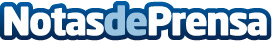 Los excavadores solicitan a Martín que se convoquen ayudas para la renovación de maquinariaDatos de contacto:Nota de prensa publicada en: https://www.notasdeprensa.es/los-excavadores-solicitan-a-martin-que-se Categorias: Inmobiliaria Finanzas Cantabria Otras Industrias http://www.notasdeprensa.es